	Our Curriculum: Technology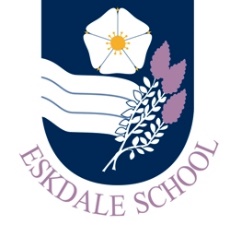 Our IntentAs a result of our curriculum, Eskdale School students will be inspired to:be innovative and passionate when designing and making, to critique the merits of technology and to develop skills for life.Our ImplementationIn order to realise our vision, our curriculum will provide students with the opportunities to:engage in hands on learning in well-resourced workshops, ICT suites and kitchensview high level exemplar design and making which shows them what they are truly capable ofdevelop underlying knowledge of the theory that clearly relates to the practice taking placesee their teachers modelling best practice, whether designing, making, programming or cookingwork alongside teachers who actively challenge and support them to achieve their potentialquestion the very idea of technological development using real world examples that encourage them to express their views and debate issues with passiondevelop lifelong practical skills that will enable them to cook, repair, program, design and make in their lives outside of Eskdale Schoolengage in educational visits where they get to see the subject in real life, therefore leading to greater understanding and exposing them to the potential jobs, careers or further education opportunities available to themdevelop the knowledge, understanding and skills that will enable them to pursue their dreams and ambitions beyond their Eskdale school journeyThe ImpactThe impact of our curriculum will be evidenced in:our students’ enthusiasm for the subject which is displayed both in and out of the classroomour students’ work and their progress as evidenced in their practical, design, written and oral workthe increased number of students taking Technology subjects in KS4the progress and attainment of students in external examsAbove all, our students are aware that technology is integral to life in our modern world. They are keen to push the boundaries, try out new ideas, take a critical view and apply their skills in imaginative ways. They are able to see the bigger picture, viewing themselves as positive users of technology whilst also being critical of its possible impact on the world, both positive and negative.